Adam EglySeptember 1, 1886 – January 7, 1961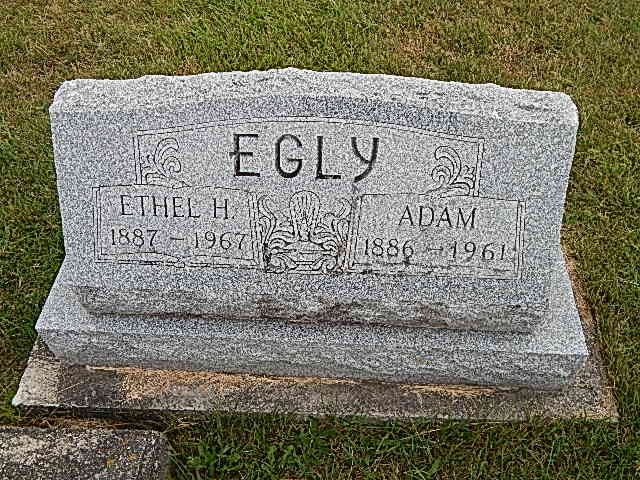 Photos by Alicia KneussIndiana, Death Certificates, 1899-2011Name: Adam EglyGender: MaleRace: WhiteAge: 74Marital status: MarriedBirth Date: 1 Sep 1886Birth Place: IndianaDeath Date: 7 Jan 1961Death Place: Bluffton, Wells, Indiana, USAFather: Samuel Egly Mother: Fannie SchindlerSpouse: Ethel Egly, informant Burial: 1/10/1961, Evangelical Mennonite